24.2.21 Can I use the sentence by sentence process of think-say-write-check?Look closely at the picture then write some sentences about what it is like where Noi lives. What can you see? What would you hear and feel? What would be good about living there? Do you think you would like it? Remember to treat each sentence separately: think-say-write-check.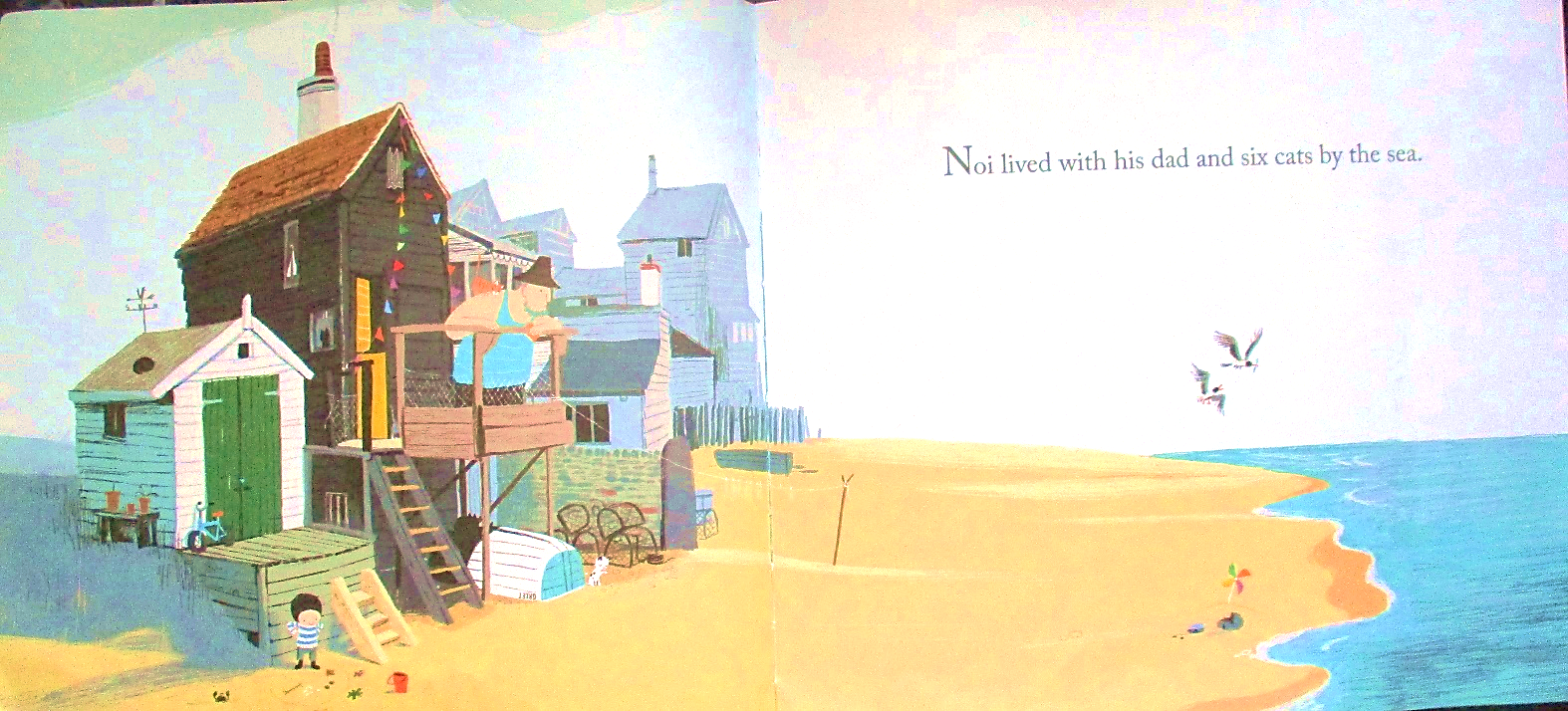 